DOKUMENTASI PENELITIAN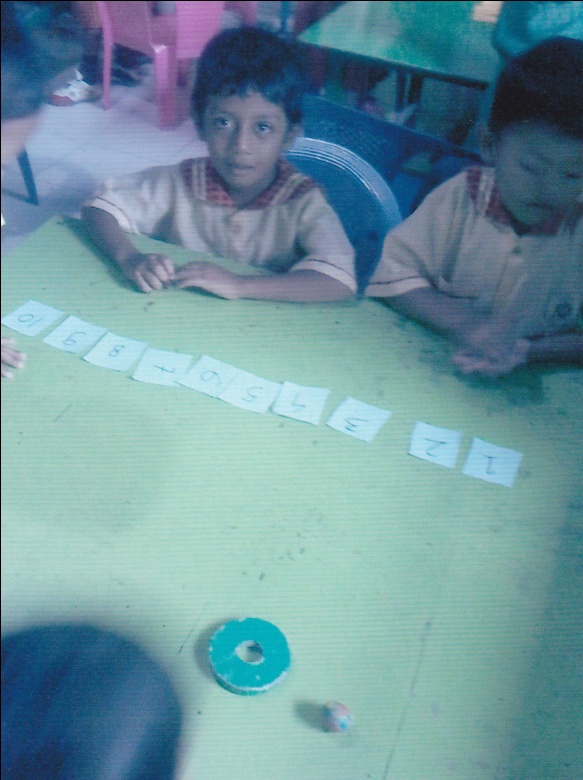 Guru memperkenalkan kartu angka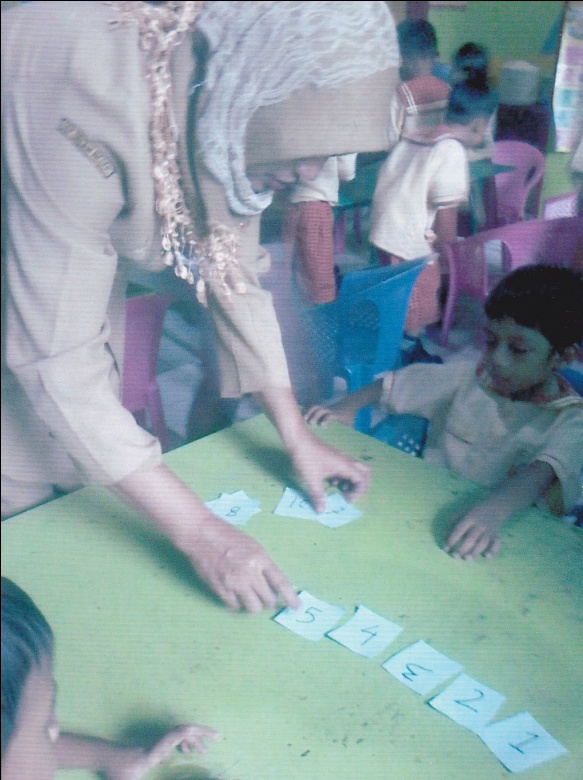 Guru menghitung kartu angka di depan anak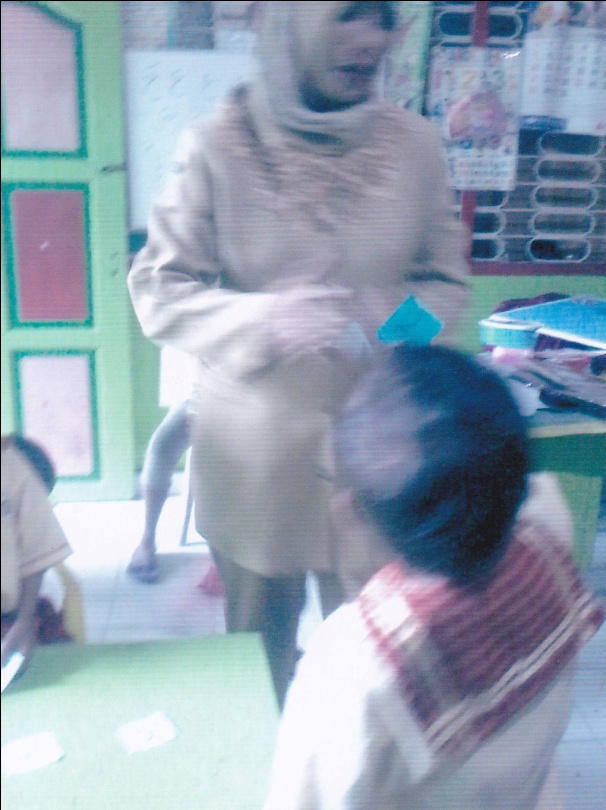 Guru mengajak anak bermain kartu angka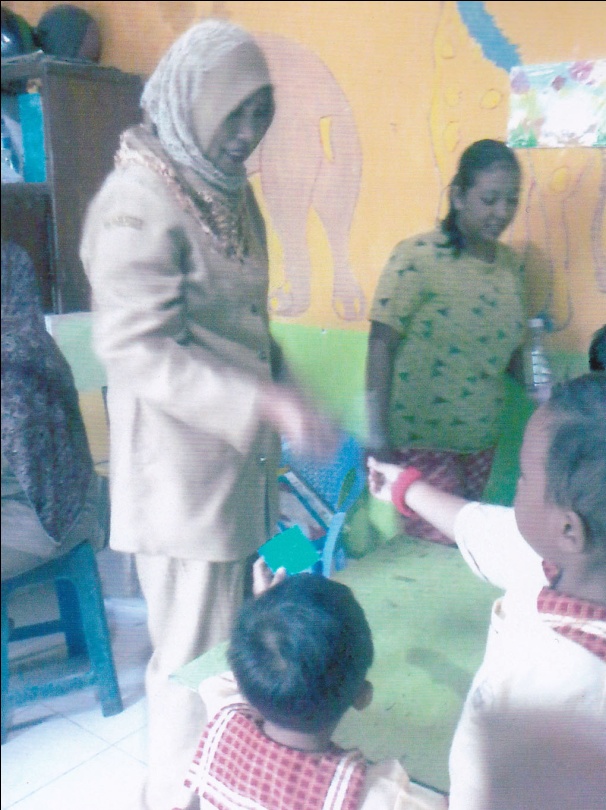 Guru menjelaskan cara bermain kartu angka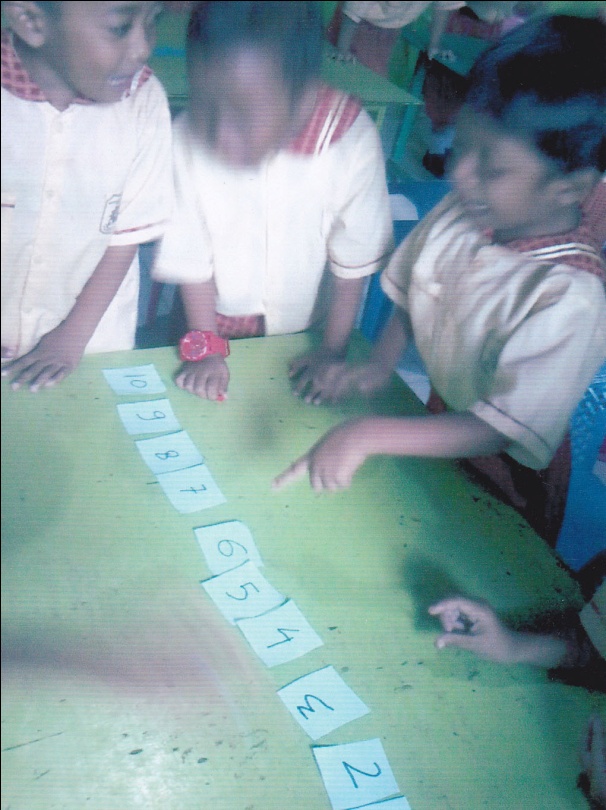 Anak sedang bermain kartu angka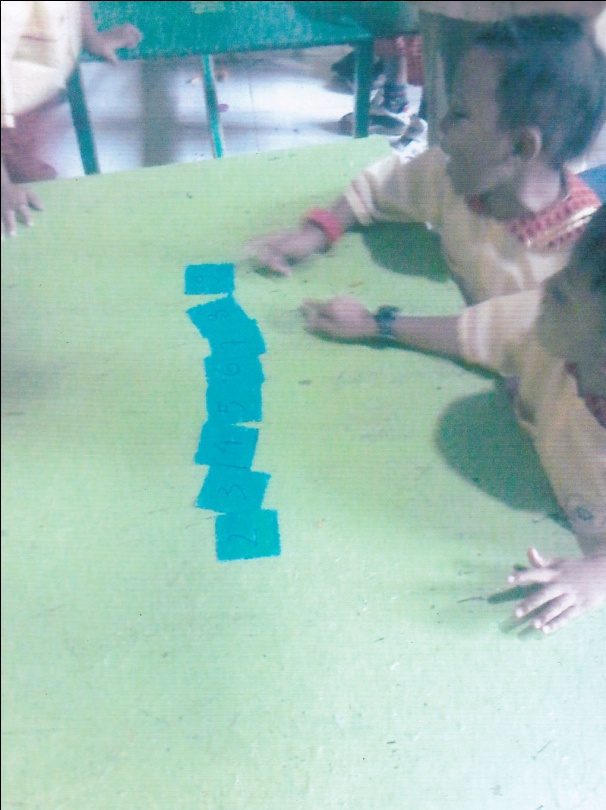 Anak sedang menunjuk kartu angka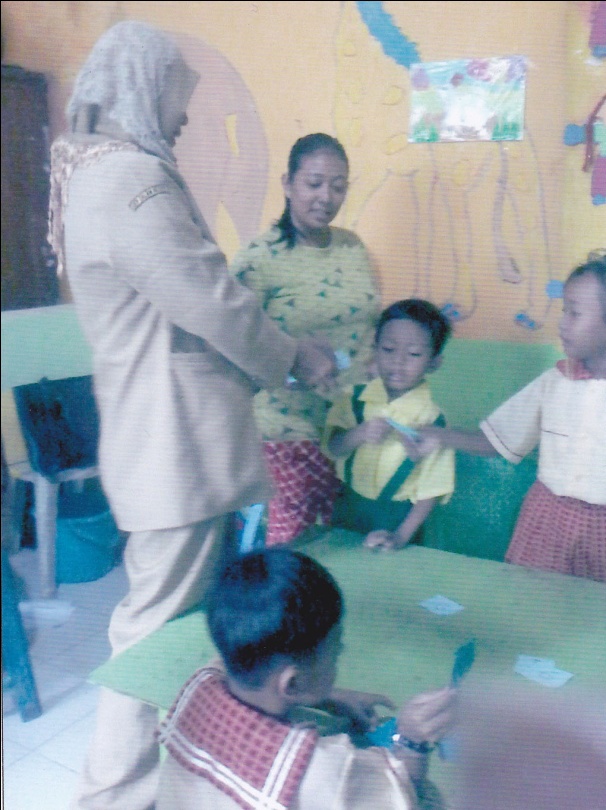 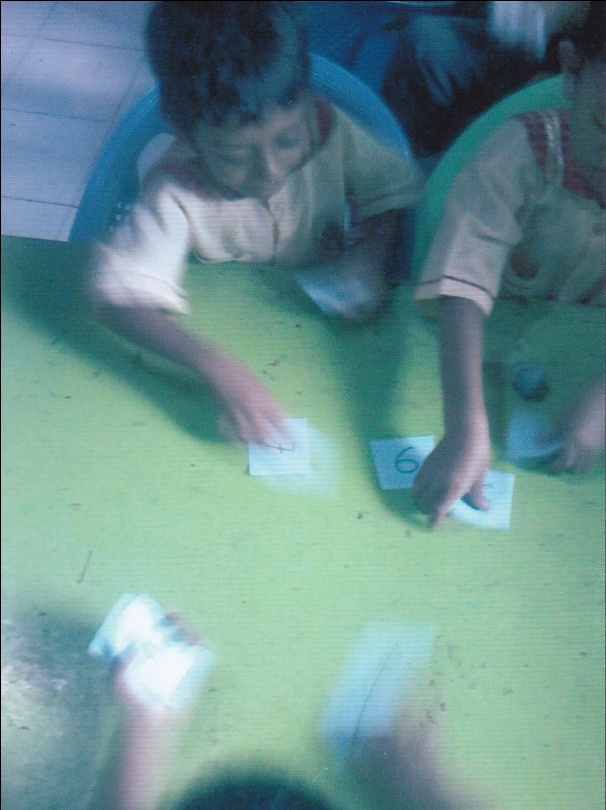 Guru membantu anak yang mengalami kesulitan saat bermain kartu angka